Oggetto: Gara per la realizzazione, gestione e manutenzione full-risk del sistema informativo dell’ASP Palermo.                                                                   Chiarimenti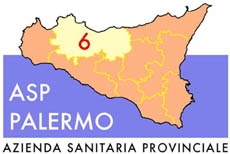 Sede legale: Via G. Cusmano, 24 – 90141  PALERMOC.F. e P. I.V.A.: 05841760829DIPARTIMENTO PROVVEDITORATO E TECNICOOggetto Sistemi di virtualizzazioneDocumento e paragrafo di  riferimentoCapitolato tecnico par. 3.2.4 “Sistemi di Virtualizzazione”QuesitoSi chiede se le caratteristiche tecniche richieste siano da considerarsi indicative e pertanto possono essere offerti sistemi equivalenti. RispostaÈ possibile proporre sistemi di virtualizzazione equivalenti, purchè la vincitrice si assuma tutti gli oneri e le responsabilità riguardanti il porting (la migrazione, conversione e riattivazione) di quanto attualmente in essere in tecnologia VmWare sulla nuova piattaforma offerta.Tale sistema di virtualizzazione proposto dovrà garantire quanto richiesto nel capitolato, in termini di virtualizzazione e tecnologie ad essa collegate nonché quanto attualmente installato e funzionante in azienda (i server VmWare attualmente esistenti segnalati nel capitolato) ed in particolare modo quanto al punto 3.2.4. nonché al punto 3.1.1. e al punto 3.2.5 